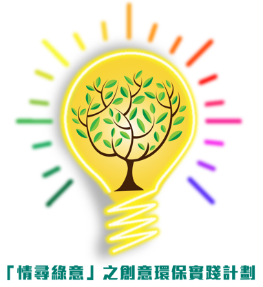 姓名:__________________(_____)	班級:_____  日期:________  小組:________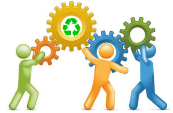 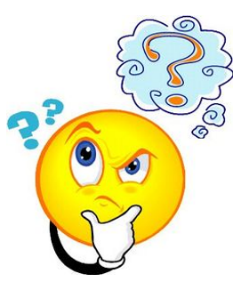 綠創小領袖之E-learning 任務 (請於下一課前完成):綠創小領袖工作坊意見調查表  (第六週)其他意見: _________________________________________________材料:______________________________         ______________________________ 方法:取代/合併/刪除/增加/其他:____________結果:  成功 / 不成功  (圈出來)修補難度:                                             (把星星塗黑)原因: ______________________________          ______________________________修補過程:材料:______________________________         ______________________________ 方法:取代/合併/刪除/增加/其他:____________結果:  成功 / 不成功  (圈出來)修補難度:                                             (把星星塗黑)原因: ______________________________          ______________________________修補過程:材料:______________________________         ______________________________ 方法:取代/合併/刪除/增加/其他:____________結果:  成功 / 不成功  (圈出來)修補難度:                                             (把星星塗黑)原因: ______________________________          ______________________________修補過程:十分同意 同意一般不同意十分不同意   我覺得這一課能提升我的創意。我覺得這一課能提升我的環保興趣。我覺得這一課能啟發我的環保能力。我喜歡上這一課。